Employment opportunity: Collections Inventory AssistantThe Hormel Historic Home in Austin, MN is seeking personnel to perform and complete inventory of our collection objects. The position is part-time and will conclude when the project is complete. 

Well qualified applicants will have at least six months experience volunteering/working at a historic site/museum, with a majority of experience coming from working with museum collections.
Applications must be submitted by February 21, 2020.
Description:Personnel will work as a team to examine, describe and record data about each object in the Hormel Historic Home collection.  Personnel will be required to learn how to input data into the Collective Access Database.  Museum collections standards will be followed when handling objects.Qualifications:Experience working with team members to complete tasks.Data entry skills, experience with collections management software preferred.Ability to perform repetitious tasks, occasionally lift objects between 10 to 40 lbs., and stand for long periods of time.The employee may be required to work a flexible schedule to meet the demands of the position.Respectfully takes direction from supervisor.Performs other duties as assigned.Education and/or Experience Preferred:Minimum six month background in museum operations as volunteer or employeeUndergraduate degree in history, art history, or museum studies Knowledge of or experience working with collections management softwareCompensation:Personnel will become an employee of the Hormel Historic Home for the duration of the project.  Hourly wage of $15 will be offered.Application instructions: Complete application and submit with a cover letter and resume to Holly Johnson at holly@hormelhistorichome.org or mail to 208 4th Ave. NW, Austin, MN  55912For more information contact by e-mail: holly@hormelhistorichome.org.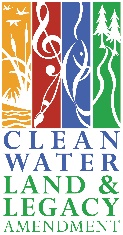 Funding for the position will be made possible in part with funds provided by the State of Minnesota from the Arts and Cultural Heritage Fund through the Minnesota Historical Society.EMPLOYMENT APPLICATIONPlease complete the entire application. Date of Application:					  1. Employer Information   Employer: Hormel Historic Home    Address: 208 4th Ave. NW   City/State/ZIP: Austin, Minnesota 55912   Telephone: 507-433-4243 It is the policy of Hormel Historic Home to provide equal employment opportunities to all applicants and employees without regard to any legally protected status such as race, color, religion, gender, national origin, age, disability or veteran status.  2. Applicant Information   Applicant Full Name: ___________________________________________   Home Address: ___________________________________________  City/State/ZIP: ___________________________________________  Number of years at this address: _________  Daytime phone: ____________________ Evening phone: ____________________    Mobile phone: ____________________     Driver's License (State/Number): ___________________________   3. Emergency ContactWho should be contacted if you are involved in an emergency?  Contact Name: ___________________________________________  Relationship to you: ___________________________________________  Address: ___________________________________________ City/State/ZIP: ___________________________________________        Daytime phone: ____________________ Evening phone: ____________________     5. Who referred you to our company? ______________________________________     Do you have any friends or relatives who work here? If yes, please list here:        ___________________________________________________________   6. Are you able to perform the essential functions of the job position you seek with      or without reasonable accommodation? ______ Yes ______ No  What reasonable accommodation, if any, would you request?________________________________________________  7. Applicant's Skills Check those skills that you have. List any other skills that may be useful for the job you are seeking. Enter the number of years of experience, and circle the number which corresponds to your ability for each particular skill. (One represents poor ability, while five represents exceptional ability.)      [ ] Microsoft Office Suite (Word, Excel, etc.) __________________ 1 2 3 4 5       [ ] Experience working with collections management software  ________________ 1 2 3 4 5   8. Applicant Employment History List your current or most recent employment first. Please list all jobs (including self-employment and military service) which you have held, beginning with the most recent, and list and explain any gaps in employment. If additional space is needed, continue on the back page of this application.  Employer Name: ___________________________________________  Supervisor Name: ___________________________________________  Address: ___________________________________________  City/State/ZIP: ___________________________________________   Job Duties: ___________________________________________  Reason for Leaving: ___________________________________________  Dates of Employment (Month/Year): _____________________________  Employer Name: ___________________________________________  Supervisor Name: ___________________________________________  Address: ___________________________________________  City/State/ZIP: ___________________________________________  Job Duties: ___________________________________________  Reason for Leaving: ___________________________________________  Dates of Employment (Month/Year): _____________________________  9. Applicant's Education and Training College/University Name and Address____________________________________________________________      Did you receive a degree? ______ Yes _____ No If yes, degree(s) received: ___________ High School/GED Name and Address____________________________________________________________    Did you receive a degree? ______ Yes _____ No Other Training (graduate, technical, vocational):____________________________________________________________Please indicate any current professional licenses or certifications that you hold:____________________________________________________________Awards, Honors, Special Achievements:____________________________________________________________Military Service:______ Yes _____ No  Branch: ___________________________________________        Specialized Training: ___________________________________________    10. References  List any two non-relatives who would be willing to provide a reference for you.   Name: ___________________________________    Address: ___________________________________    City/State/ZIP: ___________________________________    Telephone: _______________________    Relationship: _______________________   Name: ___________________________________    Address: ___________________________________    City/State/ZIP: ___________________________________   Telephone: _______________________   Relationship: _______________________   11. Please provide any other information that you believe should be considered, including whether you are bound by any agreement with any current employer:     ____________________________________________________________     ____________________________________________________________ CERTIFICATIONI certify that the information provided on this application is truthful and accurate. I understand that providing false or misleading information will be the basis for rejection of my application, or if employment commences, immediate termination.I authorize Hormel Historic Home to contact former employers and educational organizations regarding my employment and education. I authorize my former employers and educational organizations to fully and freely communicate information regarding my previous employment, attendance, and grades. I authorize those persons designated as references to fully and freely communicate information regarding my previous employment and education.If an employment relationship is created, I understand that unless I am offered a specific written contract of employment signed on behalf of the organization by its Director, the employment relationship will be "at-will." In other words, the relationship will be entirely voluntary in nature, and either I or my employer will be able to terminate the employment relationship at any time and without cause. With appropriate notice, I will have the full and complete discretion to end the employment relationship when I choose and for reasons of my choice. Similarly, my employer will have the right. Moreover, no agent, representative, or employee of Hormel Historic Home, except in a specific written contract of employment signed on behalf of the organization by its Director, has the power to alter or vary the voluntary nature of the employment relationship.I HAVE CAREFULLY READ THE ABOVE CERTIFICATION AND I UNDERSTAND AND AGREE TO ITS TERMS.  ____________________________________ _______________   APPLICANT SIGNATURE DATE 